                       ISTITUTO COMPRENSIVO di ESINE  		                                                                                                ALLA C.A. DEL DIRIGENTE SCOLASTICORELAZIONE FINALE VISITA DIDATTICA – VIAGGIO D’ISTRUZIONE.Scuola:         Scuola Secondaria 1° Grado                Primaria                       Infanzia 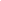 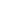 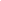 di ………………………………………Visita/viaggio d’istruzione a ……………………………………. Il ………………………Plesso di ……………………………….. classe/i sezione/i ……………………………..partenza effettiva alle ore ……………. e rientro effettivo alle ore ………………….Docenti accompagnatori: ………………………………………………………………..……………………..……………………………………………………………………………………………………………………………………Alunni che non hanno partecipato al viaggio (causa…):…..…………………………………………….………..   ………………………………………………………….…….….…………………………………………….………..   ………………………………………………………….……..………….…………………………………….………..   ………………………………………………………….……..Osservazioni sul servizio di trasporto effettuato dalla ditta (inconvenienti, rapporti con l’autista, puntualità, rispetto delle normative di sicurezza, etc): ………………………………………………………………..………...........................................................................................................................................................................................................................................................................................................................................................Sono stati raggiunti gli obiettivi didattici/educativi proposti? ………………………………………………………………………………………………………………………………………………………………………………………………………………………………………………………………Osservazioni su eventuali accompagnatori/guide………………………………………………………………………………………………………………………………………………………………………………………………………………………………………………………………Grado di partecipazione/interesse degli alunni e loro comportamento:………………………………………………………………………………………………………………………………………………………………………………………………………………………………………………………………Inconvenienti verificatasi o particolari episodi………………………………………………………………………………………………………………………………………………………………………………………………………………………………………………………………Consigliereste questa/o visita/viaggio ad altre classi?         • sì         • noPerché…………………………………………………………………………………………………………………………………………………………………………………………………………Data _______________________                                                                                                                                                    Firma/e del/dei referente/i del viaggio                                                                                            ___________________________                                                                                            ___________________________